Polytech Liquid PolymersPermit No. EPR/QP3207LS1:50053.31123723865243, -2.0947226124320557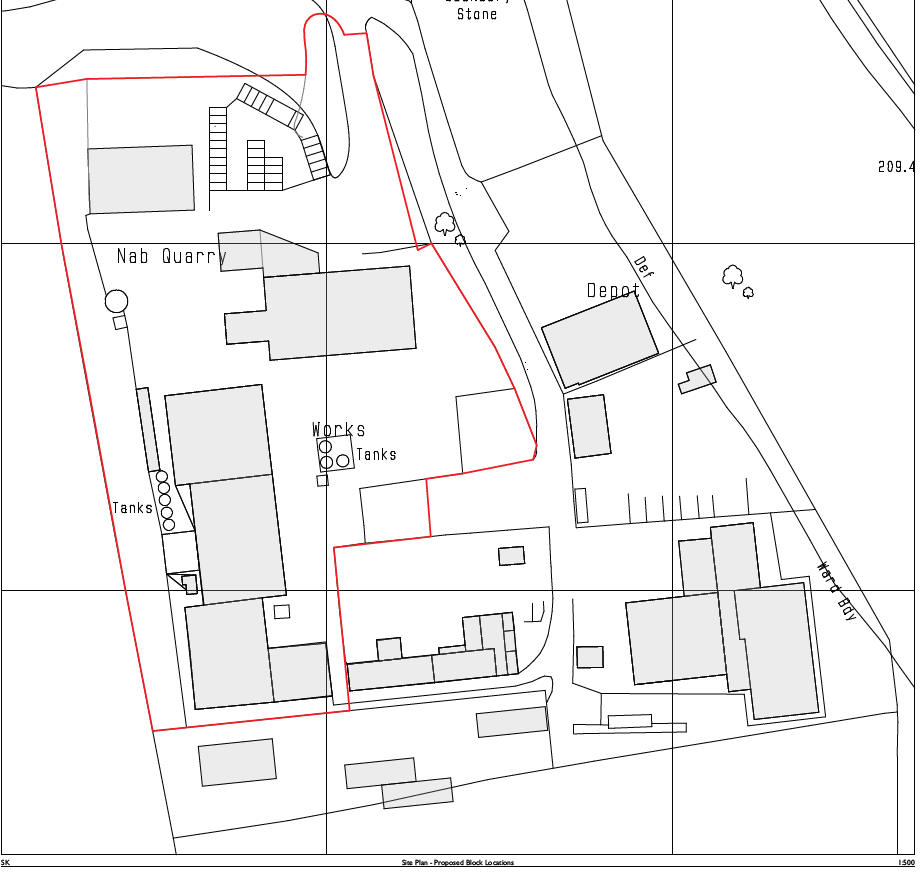 